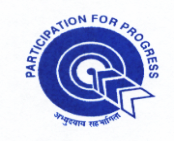  Date: 24th September 2022 (Saturday)Name of Organization:  ________________________________________________                                                                                                             Address: ____________________________________________________________                ____________________________________________________________1  Name of the Allied Team: ________________________________•  Please tick √ & Indicate Whether Five-S / Kaizen / LQC / Six Sigma /WCM Circles /  TPM Circles/ Poka Yoke / SMED / ISO 9001 2008 / QMS Implementation /                7 MUDAS &  Any other Is your QC Team Participating for the First Time in QC Presentation Competition of VCCQC ?       Yes   yes       No   no.                  Name of State no                           Name of Contact person: _________________________________       Designation:_____________________Mobile No:_________________________________________               GST No.  :_______________________E-mail ID : ________________________________________________________________________________FEES STRUCTURE:Please send cheque / DD in favour of “QUALITY CIRCLE FORUM OF INDIA – VADODARA payable at Vadodara”:FOR ONLINE FUND TRANSFER:Account Name : Quality Circle Forum of India – Vadodara, Name of Bank:  BANK OF BARODA, Branch Name:  Manjalpur, Bank Account No :  01940100030249, IFSC Code : BARB0MAJALP (Fifth Character is Zero), MICR Code : 39001203333rd Annual Convention – VCCQC-2022Institution Membership No:___________________This data is very mandatoryFor QCFI Vadodara ChapterSLNoNames & Designation  Tick MarkTick MarkSLNoNames & Designation  Presenter Delegate123ParticipantsFee Rs.GST @ 18%Total AmountFees for Allied Concept Case Study312000.002160.0014160.00Fees for Delegate 13500.00630.004130.00Early Bird DiscountTeams submitting duly filled Registration Form, PPT & Record Book on or before 5th September 2022 will be entitled for Early Bird Discount.Early Bird DiscountTeams submitting duly filled Registration Form, PPT & Record Book on or before 5th September 2022 will be entitled for Early Bird Discount.Early Bird DiscountTeams submitting duly filled Registration Form, PPT & Record Book on or before 5th September 2022 will be entitled for Early Bird Discount.Early Bird DiscountTeams submitting duly filled Registration Form, PPT & Record Book on or before 5th September 2022 will be entitled for Early Bird Discount.Early Bird DiscountTeams submitting duly filled Registration Form, PPT & Record Book on or before 5th September 2022 will be entitled for Early Bird Discount.ParticipantsFee Rs.GST @ 18%Total AmountFees for Allied Concept Case Study311250.002025.0013275.00